Lindian CollectionMatina Pefkos Apart Hotel & Pefkos Village Resort Περιβαλλοντική ΠολιτικήΣτα ξενοδοχεία Matina Pefkos & Pefkos Village Resort δεσμευόμαστε να εφαρμόσουμε όλα τα προληπτικά μέτρα που σχετίζονται με την λειτουργία μας για την προστασία του περιβάλλοντος για αυτές και τις επόμενες γενεές, Αναγνωρίζουμε ότι η λειτουργία μας έχει άμεσες αλληλεπιδράσεις με το ευρύτερο περιβάλλον της περιοχής και δεσμευόμαστε να τις μελετήσουμε και να τις κατανοήσουμε για να ελαχιστοποιήσουμε τις πιθανές συνέπειες που απορρέουν από αυτήν. Με συνεργασία με όλους τους εμπλεκόμενους φορείς μπορούμε να δημιουργήσουμε ένα καθαρότερο και ασφαλέστερο περιβάλλον εργασίας και να διασφαλίσουμε ότι η προστασία τους περιβάλλοντος βρισκεται στις πρώτες προτεραιότητες οποιουδήποτε εμπλέκεται στον κύκλο των εργασιών μας.Στόχοι μας είναι:1. Να είμαστε σε πλήρη συμμόρφωση με την τρέχουσα περιβαλλοντικη νομοθεσία αλλά και να λάβουμε όλα τα απαραίτητα προληπτικά μέτρα ώστε να είμαστε ενήμεροι για τις όποιες μελλοντικές  αλλαγές αυτής.

2. Να διασφαλίσουμε ότι όλοι οι εμπλεκόμενοι στην επιχείρηση έχουν καθήκον και υποχρέωση να προστατεύουν το περιβάλλον μέσα από τις δραστηριότητες τους. 

3. Να ενθαρρύνουμε τους εργαζομένους μας να εργάζονται με τρόπο περιβαλλοντικά υπεύθυνο και να είναι μέρος μιας ενεργούς περιβαλλοντικής ομάδας που θα αξιοποιεί και θα εφαρμόζει καινοτόμες ιδέες και νέες τεχνοτροπίες. 

4. Να βρισκόμαστε σε συνεχή προσπάθεια διασφάλισης όλων των φυσικών πόρων μέσω της μείωσης καταναλώσεων νερού, ενέργειας και παραγόμενων απορριμάτων διατηρώντας παράλληλα σταθερό το ποιοτικό επίπεδο παρεχόμενων υπηρεσιών και προιόντων. 

5. Να καταμετράμε και να αξιολογούμε την αποδοτικότητα μας και να θέτουμε στόχους που  θα αξιολογούμε σε συστηματική βάση σε παραμέτρους όπως η κατανάλωση νερού, ενέργειας και παραγόμενων απορριμάτων.6. Να αντλήσουμε στήριξη από τους επισκέπτες μας και να διασφαλίσουμε ότι αντιλαμβάνονται τις προσπάθειες μας. 

7. Να παρέχουμε σε όλο το προσωπικό μας τις πληροφορίες, την καθοδήγηση και την επιμόρφωση ώστε να συνδράμουν για να επιτύχουμε τιυς στόχους μας.Για να επιτύχουμε τους στόχους μας θα:Α. Είμαστε ενήμεροι για κάθε σχετική νομοθεσία αλλά και για την αναθεωρήσεις και αλλαγές αυτής.Β. Θα παρέχουμε όλη την απαιτούμενη επιμόρφωση στο προσωπικό μας σε ετήσια βάσηΓ. Θα παρακολουθούμε με σκοπό να μειώσουμε την κατανάλωση ενέργειας μας στο ελάχιστο δυνατόΔ. Θα παρακολουθούμε με σκοπό να μειώσουμε την κατανάλωση νερού για τις ανάγκες μας στο ελάχιστο δυνατόΕ. Θα επικοινωνήσουμε τις προσπάθειες μας στους επισκέπτες μας με όποιο τρόπο μας είναι δυνατό (ιστότοπος, υποδοχή, δωμάτια, κοινόχρηστοι χώροι)ΣΤ. Θα Βραβευθούμε με διεθνή πρότυπα αειφορίαςΓια τη Διοίκηση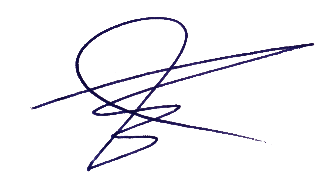 Στέφανος Παλλάς